ВСЕРОССИЙСКАЯ ФЕДЕРАЦИЯ ХУДОЖЕСТВЕННОЙ ГИМНАСТИКИ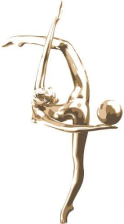 RUSSIAN RHYTHMIC GYMNASTICS FEDERATION16-17.04.2015 г.                                                                 Чемпионат России. Командное первенство                                       г. ПензаМСМК-20, МС-35; судьи МК-18, ВК-12                           Главный судья                                                                                                                       В.Шаталина, МК, Москва                           Главный секретарь                                                                                                               А.Николаева, МК, Иркутск5Ф.И.г. р.ргородтренер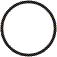 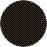 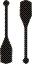 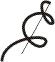 ∑м1Аверина Дина1998мсмкМосква-ПФО НижегородскаяШаталина В.19,10018,90019,15018,93376,08312Аверина Арина1998мсмкМосква-ПФОНижегородскаяШаталина В.18,65018,25018,68318,70074,28323Полякова Вероника1999мсмкЦФО МосковскаяДьяченко А.Шумилова Е.Волошко Л.18,80018,60018,10018,23373,73334Селезнева Екатерина1995мсмкЦФО Московская Назарова О.Киевец И.18,96718,40018,13318,21773,71745Веденеева Екатерина1994мсмкСФО Иркутская Дрожанова Е.Копылова Л.18,13318,45018,15018,33373,06756Анненкова Ирина1999мсмкЮФО Краснодарский-РостовскаяИванова А.Каменева И.18,15018,30017,53318,76772,75067Синицына Юлия1998мсмкМоскваГоворова М.17,78318,03318,71717,63372,16778Петрова Олеся1999мсмкМоскваШаталина В.Панкова Е.17,91717,85018,20017,90071,86789Титова Мария1997мсмкМосква-ПФО ПензенскаяГоворова М,17,70017,10017,30018,40070,500910Дынина Кристина1998мсмкСФО Омская-ТомскаяШтельбаумс В.17,11717,36717,50017,56769,5501011 Романова Арина1998мсмкСФО Иркутская Буянова О.Исаева А.17,51717,21717,03317,15068,9171112Горская Юлия1999мсмкПФО Нижегородскаябр.Тишиной Н.17,13316,55017,50017,18368,3671213Огурцова Екатерина1999кмсЦФО БелгородскаяОглезнева Г.16,88317,30016,98317,20068,3671314Зайцева Дарья1999кмсПФО Пензенскаябр.Васильевой Т.16,90017,26717,08316,98368,2331415Шенкер Мария1999кмсСФО Иркутская Буянова О.Буянов А.16,83316,75017,20016,96767,7501516Рудниченко Дарья1997мсМоскваВойно И.16,70016,85017,05016,53367,1331617Сафронова Мария1999кмсСФО Омская Курганская О.16,60016,83316,95016,70067,0831718Павлова Мария1998мсМоскваАбдуллаева Н.16,81717,00016,51716,73367,0671819Ибрагимова Диана1998мсС-ПетербургГобузева Э.16,10016,80016,48317,55066,9331920Васильева Виктория1999мсмкПФО Нижегородскаябр.Тишиной Н.16,35016,68317,10016,78366,9172021Борохова Алеся1997кмсПФО Пензенскаябр.Васильевой Т.16,96716,70016,66716,50066,8332122Петрова Мария1998кмсУФО СвердловскаяПастухова В.Животкова М16,71716,56716,73316,80066,8172223Брудковская Анна1998кмсЦФО БелгородскаяОглезнева Г.16,66715,78316,95017,25066,6502324Максимова Екатерина1995мсмкПФО Нижегородскаябр.Тишиной Н.16,15017,05017,10016,33366,6332425Вилкова Мария1998мсмкМоскваБакаева Г.16,35016,63316,90016,75066,6332426Давыдова Карина1999кмсПФО Пензенскаябр.Васильевой Т.16,13316,71716,96716,80066,6172627Семенова Лиана1998кмсПФО Р.ТатарстанСафина Д.Нургатина Е.17,23315,05016,93316,90066,1172728Сулейманова Камиля1999мсмкПФО УльяновскаяГрибкова Т.Кузьмич И.16,35016,41717,16716,08366,0172829Тюрина Дарья1997мсМоскваБакаева Г.16,66716,80016,13316,36765,9672930Жегалкина Анна1998мсмкЦФО МосковскаяНазарова О.Киевец И.16,66716,60016,93315,73365,9333031Зайцева Мария1998мсЦФО МосковскаяДьяченко А.Милонова В.Берг Т.16,80015,43316,73316,71765,6833132Трушина Карина1997кмсПФО Пензенскаябр.Васильевой Т.16,31716,86716,30016,16765,6503233Контарева Анастасия1998кмсЦФО МосковскаяДьяченко А.Милонова В.Болотнова Ю.16,35016,11716,70016,43365,6003334Сутягина Арина1999мсмкПФО Нижегородскаябр.Тишиной Н.16,85016,98316,80014,95065,5833435Иванова Екатерина1997мсУФО СвердловскаяКузнецова Л.16,66716,16716,20016,15065,1833536Гусева Мария1998кмсСФО Иркутская Буянова О.Исаева А.16,33316,68316,20015,80065,0173637Сафарова Диана1998мсПФО Нижегородскаябр.Тишиной Н.15,65016,65016,48316,10064,8833738Тухфатуллова Эльвира1996мсПФО Нижегородскаябр.Тишиной Н.16,20016,50016,20015,93364,8333839Давыдова Анна1997мсСФО Иркутская Буянова О.Исаева А.16,41716,66715,95015,76764,8003940Фугман Елизавета1999кмсУФО СвердловскаяПастухова В.Животкова М16,45015,66716,96715,36764,4504041Пичугина Елена1999кмсСФО Омская Курганская О.16,26715,80016,41715,96764,4504142Рихтер Анастасия1999кмсСФО ОмскаяКурганская О.16,21715,73316,03316,40064,3834243Серебренникова Софья1998кмсСФО Омская Курганская О.16,20015,98316,55015,60064,3334344Минц Виктория1999кмсДВФО ПриморскийБеломестнова В.16,23316,40015,75015,61764,0004445Ефремова Ксения1997кмсСФО Иркутская Курюмова А.16,36715,75016,01715,80063,9334546Редкова Ангелина1999кмсС-ПетербургГобузева Э.15,96716,25015,86715,70063,7834647Илюхина Елизавета1997мсС-ПетербургУланова Г.15,01716,76715,40016,35063,5334748Лебедева Лада1998мсМосква-ПФО Пензенскаябр.Васильевой Т.Янина А.16,80017,11715,30014,25063,4674849Хижняк Дарья1999кмсМоскваАбдуллаева Н.16,18315,85015,03316,38363,4504950Власова Александра1998мсСФО Новосибирская Волкова В.Власова О.15,75015,46716,06716,10063,3835051Франковская София1998кмсМоскваАбушаева В.15,96715,36716,41715,60063,3505152Чебыкина Ксения1997мсС-ПетербургЛукашина М Рогожникова У.15,96716,03314,81716,38363,2005253Халезова Екатерина1998кмсС-ПетербургЛукашина М Мальнева Е.16,03316,33315,90014,90063,1675354Жуковская Мария1999кмсСФО АлтайскийКошевая И.16,45016,13315,61714,90063,1005455Беспятова Яна1998кмсСФО Омская Стадниченко С.15,88316,45015,03315,71763,0835556Сороковая Елизавета 1996мсЮФО Краснодарский-МоскваИльяшенко Т.Кукушкина Н.14,63317,03315,76715,58363,0175657Михеева Светлана1998кмсЮФО КраснодарскийВеличко Г.16,08315,65015,78315,45062,9675758Яхина Альбина1998кмсПФО Самарская Ротенко Н.16,36716,36715,20014,98362,9175859Самарцева Катарина1996мсЮФО АстраханскаяГустомясова Е.15,65016,16715,93315,16762,9175860Чупрынина Елизавета1996мсмкЮФО КраснодарскийОстровская А.16,33315,13316,15015,20062,8176061Беспятова Юлия1998кмсСФО Омская Стадниченко С.15,76715,01715,85016,08362,7176162Постникова Александра1998мсЦФО БелгородскаяЦыганко И Давыдова П.16,11715,03315,65015,71762,5176263Кожемякина Анастасия1996мсМоскваАбушаева В.15,31715,91715,36715,90062,5006364Кривова Екатерина1999кмсМоскваКозырева Н.15,65015,35015,80015,40062,2006465Юрикова Александра1998кмсМоскваСкалдина О.Орлова Н.15,55014,63315,26716,73362,1836566Демковская Софья1995мсСКФО СтавропольскийОвсянникова Э.15,65015,63315,03315,86762,1836567Гергерт Лотта1997мсУФО ХМАО-ЮграМазур Н.15,86715,51715,60015,16762,1506768Гладкова Ксения1998мсСЗФО Р.КарелияЛешкович В.Галковская Н.Калашникова Г.15,46715,33315,50015,58361,8836869Заречнева Анастасия1998мсСФО Красноярский Архипова О.16,08316,26714,63314,90061,8836970Равовая Элеонора1999кмсС-ПетербургУланова Г.15,03315,25015,65015,95061,8837071Бубенщикова Анна1999кмсДВФО Р.САХА(Якутия)Гладкова Т.15,58315,53315,53315,20061,8507172Русина Валерия1999кмсЮФО РостовскаяГорбун Н.Цепляева Д.15,45015,76715,50015,06761,7837273Мокрова Александра1995мсЮФО КраснодарскийМихайленко И.15,95014,46716,28314,90061,6007374Есакова Александра1999кмсЦФО Ивановская Сиворакша Е.15,40016,16714,88315,06761,5177475Собещакова Анна1997кмсМоскваЯнина А.15,50014,93315,13315,93361,5007576Семиноженко Мария1998кмсЦФО БелгородскаяЦыганко И Давыдова П.16,33315,90013,46715,73361,4337677Кобцева Анастасия1997мсЮФО Р.КалмыкияГальченко Л.15,16715,68315,40015,11761,3677778Спасская Алина1996мсМоскваОрлова Н.Романчук Л.15,90016,15014,70014,48361,2337879Красавина Кристина1998кмсУФО ТюменскаяПотравная О.15,80015,93313,81715,50061,0507980Быстрова Валерия1998кмсДВФО ХабаровскийТерехова О.15,63315,06715,08315,20060,9838081Кочетова Анна1997мсМоскваМинаева Л.16,05015,00014,08315,76760,9008182Морозова Ульяна1998мсСЗФО ЛенинградскаяУспехова А.Ильинова М.14,91714,83315,53315,48360,7678283Сланчаускайте Аделия1999кмсСЗФО КалининградскаяВаркушина О.14,91715,40015,85014,55060,7178384Ниязова Элеонора1997кмсСЗФО НовгородскаяЛексунова Н.Гринькова Н.14,68314,91715,30015,71760,6178485Кабилова Анастасия1999кмсМоскваСоколова Н.Барсукова Ю.14,78315,05015,08315,70060,6178586Землянская Агата1999кмсЦФО БелгородскаяБорисенко К.15,90015,25015,53313,50060,1838687Тимохина Анна1999кмсСЗФО Ленинградскаябр.Лапсаковой Т.15,08315,78314,41714,76760,0508788Минаева Анастасия1997мсСЗФО Р.КарелияЛешкович В.Галковская Н.Калашникова Г.14,80015,78315,00014,33359,9178889Жулитова Александра1999кмсПФО Пензенскаябр.Васильевой Т.15,66713,60015,48315,13359,8838990Ухабова Анна1999кмсЮФО КраснодарскийВеличко Г.15,75015,96714,25013,85059,8179091Буторина Анастасия1998кмсСЗФО АрхангельскаяИльина О.Селиванова И.14,21714,78314,86715,90059,7679192Пикуль Юлия1999кмсЦФО БелгородскаяЧижикова Е.16,13316,30015,50011,70059,6339293Бумагина Маргарита1998мсСКФО СтавропольскийОвсянникова Э.15,20014,80014,61714,98359,6009394Просяник Нина1999кмсУФО ТюменскаяКиселева З.15,80014,15014,51715,00059,4679495Семенова Александра1998мсмкС-ПетербургТекель В.15,50014,80015,06714,10059,4679596Гуревич Алена1999кмсУФО СвердловскаяКузнецова Л.16,06714,55013,98314,81759,4179697Татулашвили Дарина1999кмсСКФО СтавропольскийОвсянникова Э.14,10013,96715,50015,80059,3679798Жунина Валерия1998кмсУФО КурганскаяХрусталева В.14,90015,00014,38314,96759,2509899Захаренкова Светлана1999кмсСЗФО НовгородскаяГринькова Н.Могилевец Н.14,53314,53315,18314,90059,15099100Журавлева Анастасия1999кмсСЗФО НовгородскаяЦхведиашвили И.Гринькова Н.14,78315,05014,38314,86759,083100101Филиппова Ангелина1999кмсУФО СвердловскаяКыштымова С.15,11714,63315,10014,21759,067101102Красикова Татьяна1999кмсЦФО Воронежская Севрюкова Н.14,75015,55014,98313,76759,050102103Панова Ксения1997мсСЗФО ЛенинградскаяЧорний Н.Жмуркова О.14,55014,66714,16714,18357,567103104Михалищева Юлия1997кмсУФО КурганскаяХрусталева В.14,98315,26712,95013,88357,083104105Варина Анастасия1998мсСЗФО Р.КарелияЛешкович В.Галковская Н.Калашникова Г.13,36715,10014,73313,63356,833105106Морозова Александра1999кмсЦФО Калужская Гусева И.Ермакова Е.13,06714,50013,65015,58356,800106107Середина Владлена1999кмсСКФО СтавропольскийОвсянникова Э.14,95013,31714,41713,96756,650107108Хачатурян Маргарита1997мсСКФО СтавропольскийОвсянникова Э.13,56714,61715,10013,10056,383108109Поборуева Кристина1999кмсЦФО Рязанская Шатеева Н.15,10012,46714,28314,36756,217109110Федюнина Ксения1999кмсДВФО ПриморскийСиницына И.15,50012,80013,66714,11756,083110111Купеева Патрисия1998мсСКФО РСО-Алания-МоскваСубботина А.Ильяшенко Т.Кукушкина Н.11,46714,25015,15014,40055,267111112Шугаипова Амина1998мсЮФО АстраханскаяФедосова Н.13,75013,83314,46713,13355,183112113Ларина Елизавета1999кмсДВФО Р.САХА(Якутия)Веренинова А.12,23312,98314,25014,40053,867113114Нерушева Валерия1998мсСЗФО Р.КарелияЛешкович В.Галковская Н.Калашникова Г.снята по болезниснята по болезниснята по болезниснята по болезниснята по болезни114114